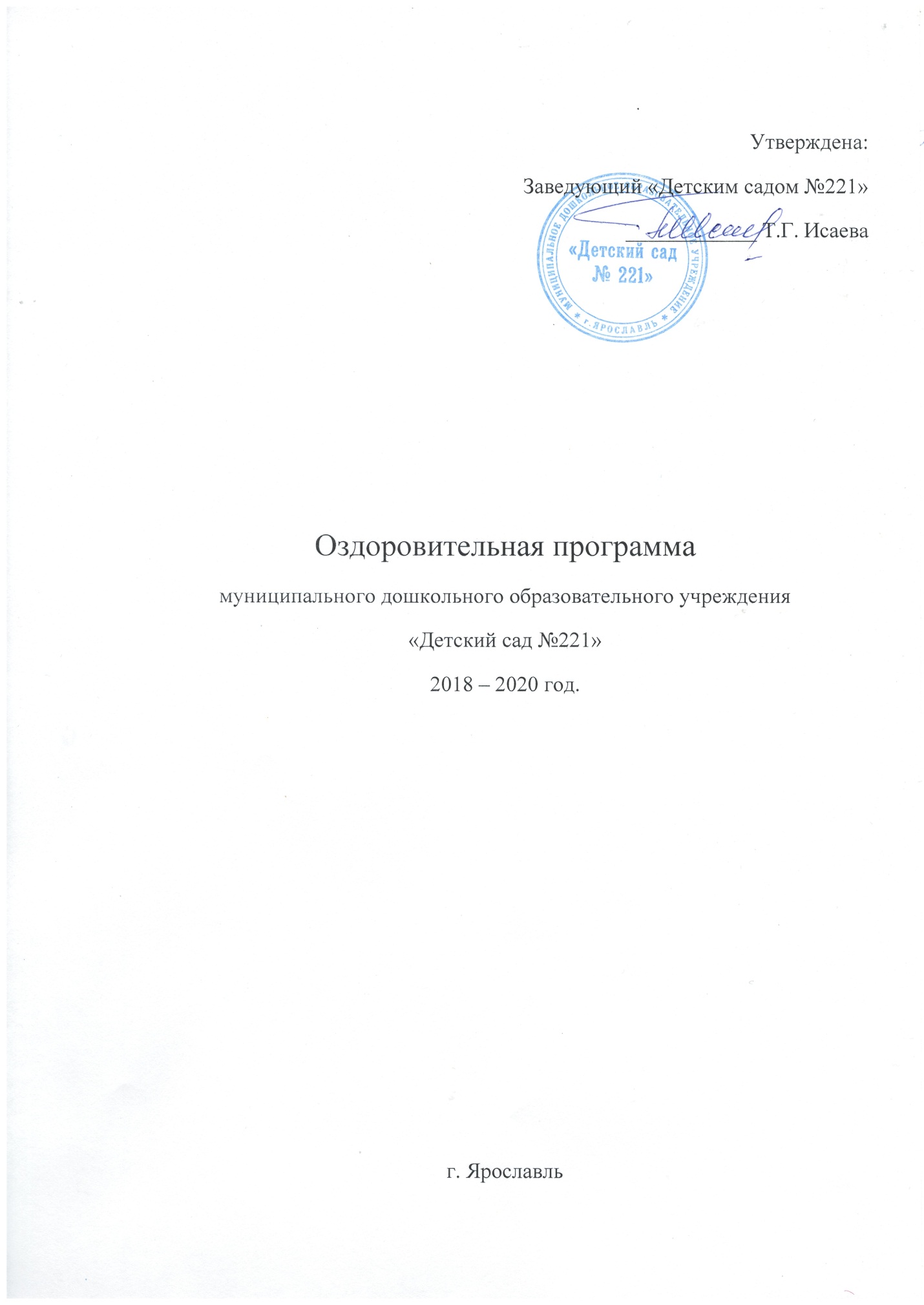 Цель работы по профилактике заболеваний детей – укрепление иммунитета детей, повышение сопротивляемости организма к факторам внешней среды. Цель  оздоровительной работы – укрепление здоровья детей, применение эффективных методик и технологий оздоровления детей в условиях  дошкольного учреждения и семьиДостижение поставленных целей осуществляется  посредством решения следующих задач: обеспечение снижения частоты  случаев острой  заболеваемости совершенствование функций ведущих физиологических систем организма ребёнкасоздание условий для обеспечения психологической безопасности личности ребёнка улучшение  физического развития детей повышение устойчивости к  утомлению, повышение работоспособностиформирование у детей жизненно необходимых двигательных умений и навыков в различных видах деятельности Ведущие линии реализации задач программы: обеспечение здорового образа жизни, гарантии здоровья на основе современных медико-педагогических и здоровьесберегающих технологий.забота о социальном благополучии ребёнка.охрана психического здоровья и всесторонне развитие ребёнка в деятельности.Принципы  реализации программы: научность – подкрепление всех проводимых мероприятий по укреплению здоровья научно обоснованными методиками.непрерывность и целостность – вся работа по оздоровлению детей должна проводиться в комплексе и системе  всего учебно-воспитательного процесса.преемственности – необходимость поддержания связей между возрастными категориями.Пути реализации: внедрение здоровьесберегающих технологий и методик в учебно-воспитательный процесс ДОУпартнёрство с родителями на основе вариативного и конструктивного диалогаОжидаемые результаты:у детей: оптимальное функционирование организма;повышение адаптивности к неблагоприятным факторам внешней среды;сформированность основ здорового образа жизни, полезных привычек;осознание своей жизни в определённом социуме, защита, эмоциональный комфорт;у педагогов: осознание необходимости создания таких условий для развития детей, которые помогут им, расти здоровыми и гармонично развитыми;у родителей: необходимый запас знаний, которые помогут в вопросах – что, как, когда и почему надо делать с ребёнком, чтобы обеспечить его здоровье и полноценное развитие.Организация профилактики заболеваемости и оздоровления  детей с ослабленным здоровьем  1.Организационные мероприятий по оздоровлению детей в ДОУ.а) составление списка детей, нуждающихся в оздоровлении;б) составление индивидуального плана оздоровления;в) оценка эффективности оздоровительных мероприятий;г) работа с родителями.2. Профилактичкские мероприятия по оздоровлению детей в ДОУ.а) строгое выполнение санитарно-гигиенического режима;б) коррекция режима дня и питания;в) закаливание в сочетании с дыхательной гимнастикой;г) не специфическая профилактика ОРЗ и гриппа;д) мероприятия по ослаблению адаптивного синдрома.3. Лечебные мероприятия по оздоровлению детей (в лечебных учреждениях).а) санация вторичных очагов инфекции;б) восстановительное лечение в период острых заболеваний;в) противорецидивное лечение (детям с хроническими заболеваниями).Направления работы с детьми по профилактике заболеваемости1. Мониторинг здоровья:- осмотр детей специалистами- осмотр детей медицинским персоналом ДОУ- мониторинг выполнения оздоровительных мероприятий в течение месяца  - мониторинг заболеваемости детей2. Рациональная организация двигательной активности:- ежедневные  циклы физкультурных занятий- гимнастика после сна- обязательные ежедневные прогулки - самостоятельная двигательная активность детей- обязательное проведение утренней гимнастики, физкультминуток3. Система закаливания:- обширное умывание- ходьба по «дорожкам здоровья»- мытье ног- полоскание рта-воздушные ванны в облегченной одежде- гимнастика  и физкультурные занятия на свежем воздухе в теплое время года.4. Лечебно-профилактическая работа:- постоянный контроль за осанкой-контроль за нагрузками для переболевших детей- подбор мебели в соответствии с ростом- рациональное питание- использование фитонцидов- кварцевание помещений- витаминизация третьего блюда-приём витаминов5. Использование нетрадиционного оздоровления:- игровой массаж- пальчиковая гимнастика- дыхательная гимнастика- хождение по «дорожкам здоровья»6. Психогигиенические мероприятия:- релаксация- элементы музыкотерапии (музыка сопровождает режимные моменты)- обеспечение благоприятного психологического климата в ДОУ7. Система работы с родителями:- оказание консультативной помощи родителям   по вопросам сохранения здоровья- открытые показы занятий с использованием оздоровительных технологий-участие родителей в физкультурно-оздоровительной работе ДОУОздоровительные мероприятияI.    Строгое соблюдение режима дня:Отработка вариантов режима в теплое и холодное время годаПолноценный дневной сонПрогулка Уменьшение продолжительности учебного процессаII.  Строгое соблюдение санитарно-эпидемиологического режима:Влажная уборка помещенийПроветриваниеКварцевание III.  Индивидуальный подход к детям   с учетом:Выявленной патологии педиатром и др. специалистомИндивидуальных особенностей организмаВлияния факторов, способствующих частым заболеваниям VI.  Физическая культура:С элементами дыхательной гимнастикиУтренняя гимнастикаЗанятия на улице с элементами подвижных игр.V.  Развитие моторики  /  Массаж:Игровой массаж Пальчиковая гимнастика VI.  Основы закаливающих мероприятий:Соответствующая одежда для улицыДлительное пребывание на свежем воздухеВоздушные и солнечные ванны летомПолоскание горлаДыхательная гимнастика.VII.   Аромотерапия   /  Музыкотерапия (во время режимных моментов)VIII .   Лечебные мероприятия:ВитаминотерапияПриём адаптогеновIX.  Профилактика:ПлоскостопияНарушений осанкиНарушений зренияМероприятия:- гимнастика для глаз - Ходьба по «Дорожке здоровья» и т.д.X.   Внедрение сезонных курсов общеукрепляющей терапии.Оздоровительные и профилактические мероприятия:1. Профилактика нарушений осанки, плоскостопия: ходьба по «Дорожкам здоровья», занятия на тренажерах и т.д.2. Дыхательная гимнастика3. Витаминизация4. Профилактика простудных заболеваний: приём дибазола, чесночные букетики, оксолиновая мазь5. Фитопрофилактика6. Закаливание: полоскание рта, мытье рук, ног прохладной водой и тд.7. Аромотерапия8. Игровой массажОздоровительные мероприятия  для детей, часто болеющих острыми респираторными заболеваниямиСоздание оптимальных  санитарно-гигиенических условий. Щадящий индивидуальный режим.Рациональное питание с обогащением пищи витаминами. Прием витаминов и фитонцидов.Физическое воспитание в объеме программы с обеспечением индивидуального подхода.  Использование элементов дыхательной гимнастики при проведении утренней гимнастики, физкультурных занятий, физических упражнений после дневного сна. Обязательное включение физических упражнений  с произношением звуков и слогов на выдохе и вдохе, дыхание носом – вдох и выдох и др.Закаливание – обеспечение рационального сочетания температуры воздуха и одежды  ребенка, достаточное пребывание детей на воздухе, рациональная организация сна.Требования к проведению закаливания: - Учет индивидуальных особенностей ребенка- Положительные реакции ребёнка на закаливание- Непрерывность закаливания - Наблюдение  медперсонала за ответными реакциями, постоянные консультации с педиатром- Согласие родителейОсновные направления  деятельности сотрудников ДОУ по сохранению здоровья детей:Рациональная организация внутреннего  пространства в соответствии с требованиями СанПиНов.Создание условий для организации двигательной активности воспитанников, включающей в себя предусмотренные программой занятия физкультурой, активные паузы в режиме дня, а также физкультурно-оздоровительную работу. Организация рационального питания и витаминизация воспитанников.Дифференцированный подход к детям в соответствии с их индивидуальными особенностями, здоровьем.Система работы по формированию здорового образа жизни, воспитанию потребности в постоянном физическом самосовершенствовании.Организации работы по формированию у детей представлений и навыков здорового образа жизни строится на основе педагогики сотрудничества.Педагоги -     Изучение программ, инновации                       Планирование работы с детьми                       Оборудование предметно-развивающей средыСемья -          Анкетирование                       Родительские собрания                       КонсультацииСовместная работаНаправления работы с детьми по профилактике заболеваемостиРациональная организация двигательной активности:- ежедневные  циклы физкультурных занятий- гимнастика после сна- обязательные ежедневные прогулки - самостоятельная двигательная активность детей- обязательное проведение утренней гимнастики, физкультминуток Система закаливания:- обширное умывание- ходьба по «дорожкам здоровья»- мытье ног- полоскание рта-воздушные ванны в облегченной одежде- гимнастика  и физкультурные занятия на свежем воздухе в теплое время года, Профилактическая работа:- постоянный контроль за осанкой-контроль за нагрузками для переболевших детей- подбор мебели в соответствии с ростом- использование фитонцидов- кварцевание помещений-приём витаминовИспользование нетрадиционного оздоровления:- игровой массаж- пальчиковая гимнастика- дыхательная гимнастика- хождение по «дорожкам здоровья»-аромопрофилактикаПсихогигиенические мероприятия:- релаксация- элементы музыкотерапии (музыка сопровождает режимные моменты)- обеспечение благоприятного психологического климата в ДОУСистема работы с родителями:- оказание консультативной помощи родителям   по вопросам сохранения здоровья- открытые показы занятий с использованием оздоравливающих технологий- участие родителей в физкультурно-оздоровительной работе ДОУ